- ссылка на веб-страницу ОМ: ПРОГРАММА ОМ                                                          КОНФЕРЕНЦИЯ“Организация междисциплинарного взаимодействия в терапии васкулитов”Место проведения ОМ: Республика Дагестан, г. Махачкала, ул. Санитарная, д. 53.	Государственное бюджетное учреждение Республики Дагестан  «Республиканский кожно-венерологический диспансер» (ГБУ РД РКВД), конференц- зал;    Дата  проведения ОМ: 19 апреля 2022 г, 09:30  часов;     регистрационный взнос – не предусмотрен.Организационный комитетГаджимурадов Марат Нурмагомедович -председатель ДРО РОДВК, заведующий кафедрой кожных и венерических болезней ФГБОУ ВО ДГМУ. Контакты: 367000, Республика Дагестан, г. Махачкала, ул. Санитарная, д. 53, тел. 8(903) 428-37-64, эл. почта gabenu@mail.ru.    Хайрулаев Мурад Абубакарович – член ДРО РОДВК, главный врач Государственного бюджетного учреждения Республики Дагестан «Республиканский кожно- венерологический диспансер». Контакты: 367000, Республика Дагестан, г. Махачкала, пр. Акушинского, 19 линия, «Горка», тел. 8(989) 461-60-00, эл. почта dagkwd@mail.ru.                                                                3.      Набигулаева Заира Магомедовна – член ДРО РОДВК, заместитель главного врача Государственного бюджетного учреждения Республики Дагестан «Республиканский кожно-венерологический диспансер» по организационно-методической работе. Контакты: 367000, Республика Дагестан, г. Махачкала, пр. Акушинского, 19 линия, «Горка», тел. 8(988) 794-32-31, эл. почта dagkwd@mail.ru.Программный комитет:1. Член программного комитета – Магомедова Аминат Магомедовна, член ДРО РОДВК, доцент кафедры кожных и венерических болезней ФГБОУ ВО ДГМУ.Контакты: 367000, Республика Дагестан, г. Махачкала, ул. Санитарная 53, тел. 8(903) 423-36-63, эл. почта amina2706@yandex.ru2. Член программного комитета – Алиева Мадина Гаджиевна, член ДРО РОДВК, ассистент  кафедры кожных и венерических болезней ФГБОУ ВО ДГМУ. Контакты: 367000, Республика Дагестан, г. Махачкала, ул. Санитарная 53, тел. 8(988) 200-98- 88, эл. почта   madi181185@mail.ru3.Член программного комитета –  Мугутдинова Амина Сагадуллаевна, член ДРО РОДВК, доцент кафедры кожных и венерических болезней ФГБОУ ВО ДГМУ. Контакты: 367000, Республика Дагестан, г. Махачкала, ул. Санитарная 53, тел. 8(988) 222-28-88, эл. почта maida2012@mail.ru4. Член программного комитета – Мамашева Гезель Данияловна, член ДРО РОДВК, ассистент кафедры кожных и венерических болезней ФГБОУ ВО ДГМУ. Контакты: 367000, Республика Дагестан, г. Махачкала, ул. Санитарная 53, тел. 8(928) 580-52-53,     эл. почта g-mamasheva@mail.ruПРОГРАММА КОНФЕРЕНЦИИ09:30 – 10:00 Регистрация участников.10:00 – 11:15 Лекция «Современные подходы терапии болезни Бехчета в условиях амбулаторной практики».Лектор -  Гаджимурадов Марат Нурмагомедович, доктор медицинских наук,  заведующий кафедрой кожных и венерических болезней ФГБОУ ВО ДГМУ Минздрава России.Трудоёмкость прошедших и предстоящих программ курсов ДПОКлассификация болезни Бехчетта Определение тяжести течения болезни Бехчетта.  Кожно-слизистая форма болезни Бехчетта:– клинические проявления;– лабораторная диагностика;– современные препараты в терапии;11:15-11:30 Сессия «вопрос-ответ».	11:30 – 12:15  Лекция «Васкулиты у беременных».Лектор - Нурмагомедова Сиядат Сайгидовна -  кандидат медицинских наук, специалист Института дополнительного образования ФГБОУ ВО ДГМУ Минздрава России, доцент кафедры Акушерства и гинекологии ФПК и ППС ФГБОУ ВО ДГМУ Минздрава России.– особенности в манифестации васкулитов у беременных, – организм женщины в состоянии беременности и подходы к лечению васкулитов с учётом этих особенностей,– междисциплинарное взаимодействие в терапии кожно-слизистой формы болезни Бехчетта у беременных12:15 – 12:30 Сессия «вопрос-ответ».12:30 – 13:45 Лекция «Особенности диагностики и лечения васкулитов у детей».Лектор - Израилов Магомед Исрапилович – доктор медицинских наук, специалист Института дополнительного образования ФГБОУ ВО ДГМУ Минздрава России,  заведующий кафедрой Педиатрии ФПК и ППС:– особенности течения васкулитов у детей с поражением сосудов различного уровня,– дифференциальная диагностика васкулитов, поражающих сосуды различного диаметра у детей,– особенности лечения и динамического наблюдения васкулитов у детей. 13:45 – 14:00 Сессия «Вопрос-ответ».14:00 – 15:00 ПЕРЕРЫВ (кофе-брейк).15:00 – 16:30 Лекция «Оплата междисциплинарного динамического наблюдения пациентов  с васкулитами из средств федерального фонда обязательного медицинского страхования».Лектор - Гаджиева Зульмира Багавудиновна - начальник отдела мониторинга качества медицинской помощи (МКМП) ТФОМС РД.        Взаимодействие медицинской организации и  ТФОМС:– порядок оплаты законченного случая васкулита в условиях стационара,– порядок подушевого финансирования первичного звена медицинской помощи,– оплата из средств ОМС процесса междисциплинарного оказания медициских услуг при диспансерном наблюдении пациента, страдающего васкулитом. 16:30-17:30 Практическая работа. Гаджиева Зульмира Багавудиновна - начальник отдела мониторинга качества медицинской помощи (МКМП) ТФОМС РД.  Мастер-класс «Организация междисциплинарного взаимодействия при оплате законченного случая с васкулитом в системе ОМС»:17:30 – 18:00 Сессия «Вопрос-ответ».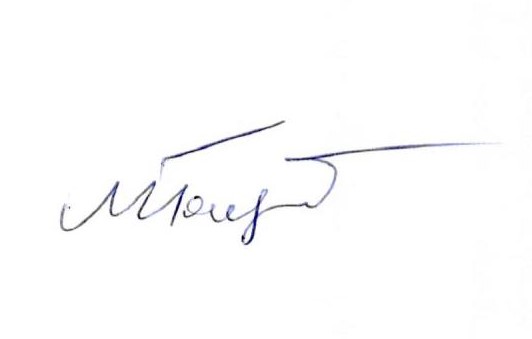 18:00  Окончание семинара, подведение итогов.                                                                                                                     М.Н.Гаджимурадов